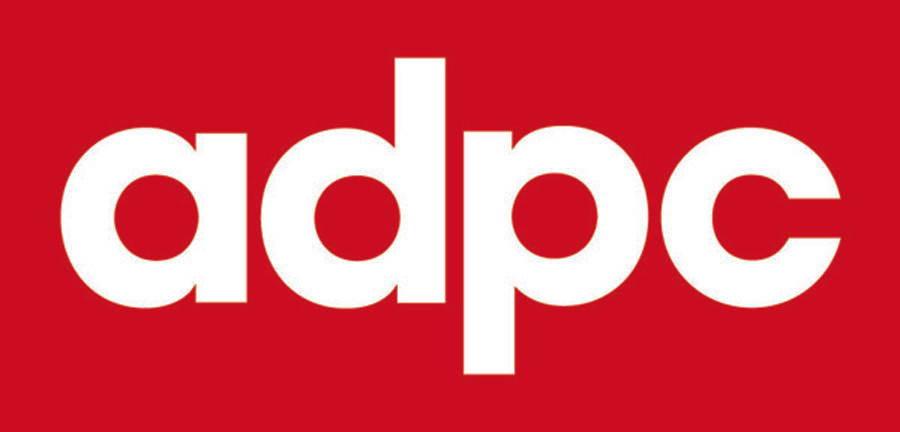 Application: Hospital Emergency Preparedness and Response Course (HEPR–11)Time:	21-25 August 2017Venue:	Bangkok, ThailandPlease send your completed application form together with a copy of your resume to phe@adpc.net.Please write legibly and use black ink.Date of Application: __________________How did you hear about the course? 1. PERSONAL DETAILS1. Full name (to be used in the course certificate) 				2. Title									( ) Mr.										( ) Ms.									( ) Dr.									( ) Other, specify: 3. Nationality		Sex		Date of Birth			4. Marital Status			( ) Male		(dd/mm/yy)			( ) Single			( ) Female					( ) Married5. Office Address			Telephone Number:		6. Mobile Number:					Fax Number:			E-mail:7. Home Address							8. Home Telephone No.:\9. Name and address of a person to notify in case of emergency		10. RelationshipTelephone Number:11. English Language Proficiency  					12.  Food Preferences
      (E – Excellent, G – Good, F – Fair)					( ) Vegetarian		 									( ) Non-vegetarian 
(Please tick where appropriate.) 					                 ( ) Other, specify:
						  Reading           Writing	           Speaking			E  G  F		 E  G  F		 E  G  F				(  ) (  ) (  )  	(  ) (  ) (  ) 	(  ) (  ) (  )				Please note that the course is delivered in English only. Participants should be fluent in reading and speaking English.2. EDUCATION, RELATED EXPERIENCE, AND CURRENT EMPLOYMENT13. Education (Start with the last institution attended. Please use an additional sheet or refer to your resume, if necessary.)Institution		Year(s) attended		Field of study		Degree
14. Current employment (Please attach your resume for more information about your 
employment history.)
15. Memberships of professional societies (Please use an additional sheet or indicate 
in your resume, if necessary.)
16. Give a brief description of your present involvement in Hospital Emergency 
Preparedness and Response (HEPR) and other emergency management work.*17. Previous hospital and emergency management experience. *18. Special interests in the field of HEPR and emergency management. *19. Previous course(s) on HEPR/emergency management and related subjects attended. *International courses (Give name[s] of course[s], duration and dates.)Courses in your country20. Previous international travel related to training courses, seminars, study tours, etc.*3. OBJECTIVES FOR ATTENDING THE COURSE21. Describe the practical use you will make of this course when returning home in relation to the responsibilities you expect to assume.*4. COURSE PAYMENTTuition fees The Course Package A costs US$2,000 and includes accommodation, the course fee, international buffet breakfast, a daily meeting package with lunch and refreshments, a non-refundable registration fee of US$250, a training kit and all course materials. If you want to avail the accommodation package, the Course Package B costs US$1,575 and includes lunch and refreshments, a non-refundable registration fee of US$250, a training kit and all course materials. Please check (√) your option:(  ) Course Package A with accommodation (  ) Course Package B without accommodationNote: Participants are responsible for all of their travel expenses and arrangements, daily dinner, medical/travel insurance and incidentals such as laundry, personal phone calls/fax and shipping of personal items from the course.Cancellation policyCancellation of attendance should be notified at least 3 weeks prior to the start of the course, in which case a full refund (15% for banking charges and administrative costs) will be provided. 
NO refunds will be available for cancellations less than 3 weeks before the start of the course. Bank detailsIf the course fee is to be paid in advance via bank transfer to ADPC’s account or deposited at the time of course registration in cash or cashier’s check/bank draft payable to ADPC, please refer to the below bank details. Account Name		Asian Disaster Preparedness Center FoundationAccount Number	029-1-11600-0Bank Name		Kasikorn BankBank Address		1019/18, Phaholyotin road, Samsen Nai, Phayathai, Bangkok 10400, ThailandSwift Code 		KASITHBK
(Please include participant’s name in the "Originator to Beneficiary Information (OBI)" section of the wire transfer form.)Who will pay for the course?Sponsor/employer 	I will pay personally How will you or your sponsor/employer pay for the course?Via bank transfer 	With cash With a cheque     	Other (please specify): ___________________________Name of sponsoring organization:  

___________________________________________________________________________________________Contact person: ____________________________________________________________________________Position title: _______________________________________________________________________________Address:  ________________________________________________________________________________________________________________________________________________________________________________________________________________________________________________________________________________________________________________________________________________________________________________Email:______________________________________________________________________________________Telephone (please include international dialing code): ___________________________________________DECLARATIONI certify the above statements are true and complete to the best of my knowledge. If selected to participate on the HEPR–11 course, I commit to:Inform course organizers within 3 weeks of the start date of the course if I am no longer able to attend.Conduct myself at all times in a manner compatible with my status as a representative of my organization and as a participant of ADPC’s course.Fully attend all scheduled study activities (provision of a certificate for the course is dependent on full attendance).Refrain from political, commercial or any activities other than those covered by the study program.Submit reports in accordance with my employer or sponsoring organization's requirement.Return to my country of origin at the end of the training course.Be fully responsible for any expenses (including medical) not covered as part of the course fee.Signature of applicant:		_________________________________
Date: 				_________________________________How to apply
Save the electronic version of this form on your computer, complete your information, save the file and email a copy together with your resume to phe@adpc.net. Alternatively, if you have received this information in printed form, please return by fax or regular postal mail.Application deadline
Applications should be submitted as soon as possible and by 1 November 2016 the latest. Applications will be accepted on a rolling basis until the course is full. Course organizers will review applications and inform you as soon as possible if you have been accepted to the course. Upon registration and receipt of payment, applicants will receive detailed information concerning pre-arrival preparation.For more information, contact:Mr. John AboProgram Manager, Public Health in EmergenciesAsian Disaster Preparedness Center Tel: (66-2) 298-0681 ext. 403Fax: (66-2) 298-0012 E-mail: john@adpc.netThank you very much for your application and ADPC will be in touch with you soon